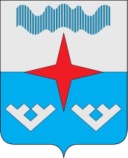 Администрация  Сельского поселения«Приморско–Куйский  сельсовет»  Заполярного районаНенецкого автономного округаПОСТАНОВЛЕНИЕ 03.06.2024 г.  №  45пос.  Красное,  Ненецкий автономный округО запрете палов сухой травы на территории Сельского поселения "Приморско-Куйский сельсовет» ЗР НАО в пожароопасный период 2024 годаНа основании Федерального закона от 6 октября 2003 года № 131-ФЗ "Об общих принципах организации местного самоуправления в Российской Федерации", Федерального закона от 21 декабря 1994 года № 69-ФЗ "О пожарной безопасности", 
в связи с наступлением пожароопасного сезона и в целях обеспечения пожарной безопасности в границах Сельского поселения "Приморско-Куйский сельсовет» Заполярного района Ненецкого автономного округа Администрация Сельского поселения "Приморско-Куйский сельсовет» ЗР НАО П О С Т А Н О В Л Я Е Т:Запретить выжигание сухой травы, разведение костров в жилой, парковой зоне, на пожароопасных объектах на территории Сельского поселения   "Приморско-Куйский сельсовет» Заполярного района Ненецкого автономного округа  с 03  июня по 31 августа 2024 года.Руководителям предприятий, организаций и учреждений независимо 
от форм собственности:-	подготовить противопожарный инвентарь, технику, транспорт, материальные и людские ресурсы для ликвидации пожаров;-	произвести очистку закрепленных территорий от горючих отходов, мусора, сухой растительности;-	принять первичные меры пожарной безопасности, освободить 
от загромождающих предметов запасные выходы и пожарные проходы 
в производственных помещениях, административных зданиях, учебных заведениях 
и жилом фонде;-	принять меры и усилить контроль по недопущению несанкционированных свалок мусора;-	взять под личный контроль исполнение противопожарных мероприятий.Администрации Сельского поселения «Приморско-Куйский сельсовет» ЗР НАО (Сергеева М.И., Осташев К.Г.): -	обеспечить готовность пожарных водоемов, расположенных на территории п. Красное, д. Куя;-	предусмотреть и обустроить места забора воды из открытых водоемов;4.	Обо всех случаях возгорания (возникновения пожаров) немедленно информировать единую дежурную диспетчерскую службу (ЕДДС) 112, ПЧ-2 (8185331107).5.	Настоящее постановление вступает в силу после его официального опубликования.Глава  Сельского поселения«Приморско- Куйский сельсовет» ЗР НАО                                                           Л.М. Чупров